г. Москва, 20 марта 2023 годаПриказ № 15/К Утвердить следующих спортивных судей для обслуживания матчей 3-го этапа Всероссийской детской флорбольной лиги «Золотая клюшка» (Краснодарский край, Сукко, Утришская ул., 50, СКО СК «Смена», 27 марта – 1 апреля 2022 года) в составе: 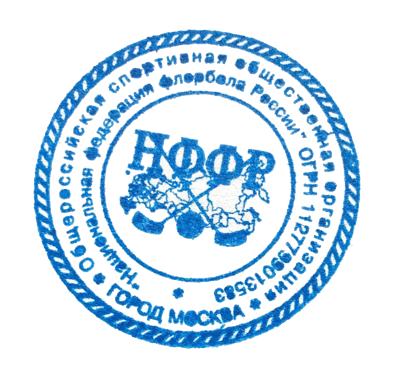 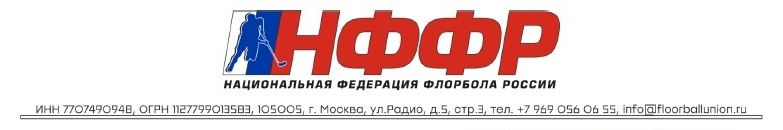 №ФИОКате-горияДолжностьГородДата прибытия1Шипицын Сергей Васильевич2КСудья в поле г. Новый Уренгой26.03.20232Русских Евгений Владимирович1КСудья в поле г. Новый Уренгой26.03.20233Сандалов Сергей Валерьевич1КСудья в полег.  Ульяновск26.03.20234Липатов Илья Алексеевич1КСудья в полег.  Ульяновск26.03.20235Башкиров Александр Юрьевичб/кСудья в полег. Анапа27.03.20236Вейсгейм Герман Денисовичб/кСудья-секретарьг. Анапа27.03.2023Главный судьясоревнований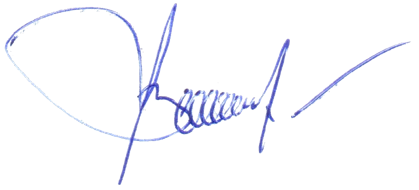 Шипицын С.В.